Board of Directors MeetingDecember 7th, 20237:03 a.m.Meeting called to order at 7:02 a.m. 6th board meeting of 23-24 Rotary year.Roll CallThere was a quorum present. Introduction of Visitors/Club Members NoneAnnouncements: Review and Approval of Board Minutes from Nov 2023Action:  November board meeting minutes were reviewed and approved as corrected by the board  Motion:  To approve the minutes  Motion made by:	Yolandea WoodSeconded by:    Steve Stater        Motion: ApprovedReview and Approval of Financials for November 2023 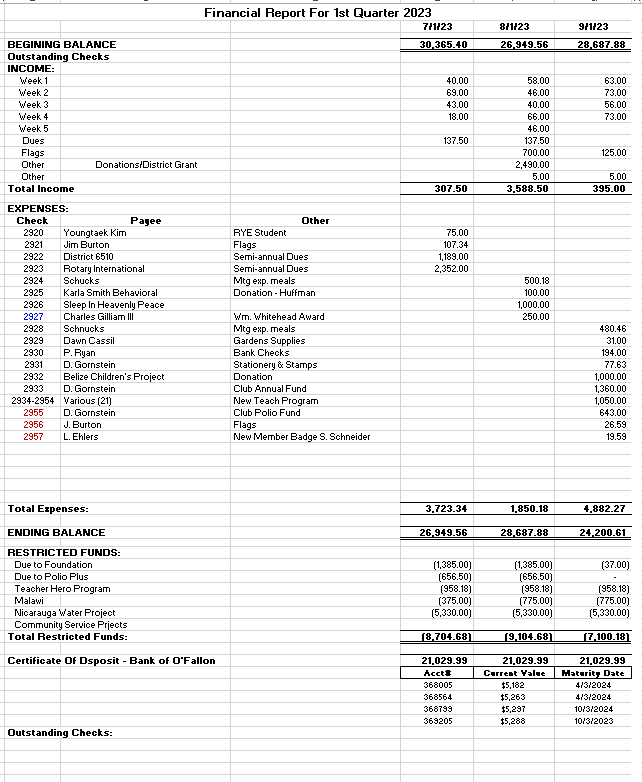 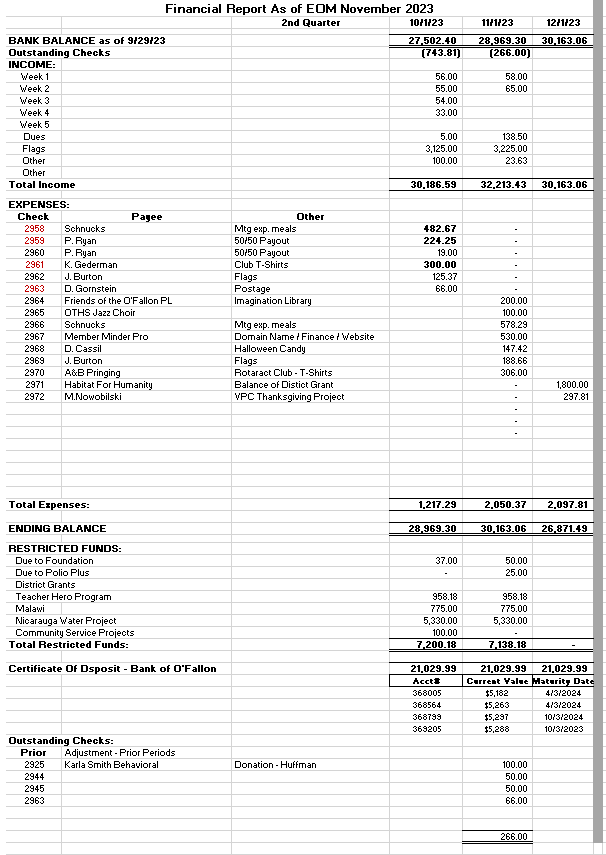 Discussion on the spreadsheet December columnFigures are not accurate as we have not received an account statement yet nor have executed anything for December as of yetThe December numbers included do not add up suggesting the formulas might be incorrect.The board asked if the formulas could be checked and verifiedA suggestion was made to not include the next month (e.g. Dec) column until after there were actual numbers to report to minimize any potential confusion from club members reviewing the financialsDiscussion on annual vice quarterly due amountsIn the past people who paid for the entire year were given a discount of $30 off of the $400 annual fee ($370).  Those who paid quarterly did not receive the discount ($100 x 4 = $400)Decision was made to charge everyone $400 regardless of how they paySteve will update the websiteThe board will outline to the club what dues are made up of and what our operating expenses areNational Fee – $150 (Increased this year & will go up again)District Fee – $51(Increased this year & will go up again)Breakfast – $250 ($5/week for 50 weeks)Club admin Fee – Board discretion to pay for items such as:DacDBWeb Motion:  To approve the financial report with clarification on the formulas for the Dec total expensesMotion made by:	Yolandea WoodSeconded by:    Libby QuinlanMotion:  	ApprovedPast Presidents Report:  Libby QuinlanLibby presented a flier and registration form for the Memorial Day weekend golf tournament (23 May 24)Registration form will be updated to be a fillable .pdf and include a QR code will be added to reduce PayPal administrative costsLibby will keep track of the who and the what; Dave will keep track of the moneyPresidents Report: Yolandea Wood28 “Speaking of Rotary” books in the closet for our use to help promote Rotary and build membershipRay is going to talk to past presidents who are not renewing to get a feel for why and what we might be doing betterSee membership section belowStill figuring out how to best use the $1000 donation from the Moose club	President-Elect Report:  Lori EhlersNot PresentNeed to start looking for 2024/25 board membersWill need a new recording secretary to replace Tim who is moving to President-ElectCommittee Reports - Club Administration, Membership, International and Foundation, Community Service, Flag Report, Youth, YEO Report, Public Relations, Member-At-Large, Programs, and Calendar Review.CLUB ADMINISTRATION: Kevin Gederman Not PresentLooking for ideas on annual dinner location/venueMEMBERSHIP: VacantKim Sabella has resignedDiscussion on how to keep members who are resigning due to inability to be active with the club; to remain affiliated with the clubHonorary membershipKeep them informed of service and social opportunities so they can participate when ableINTERNATIONAL AND FOUNDATION: Mike Nowobilski Not PresentCOMMUNITY SERVICE: Mary Jo NowobilskiSleep in Heavenly Peace delivery date 9 Dec 3 signed upWe still need to donate $1000 to Habitat for Humanity Working what day we are supportingYolandea and Tim available ThursdaySteve available SaturdayYOUTH:  VacantRotaract (Martha) – Youth Exchange Officer (Catherine) – No inbound studentsPut in her YEO applicationYouth Exchange Councilor (Mike Mojzis) –Outbound - $3000 District Grant for outbound student (Mansa Bryant) has been approved This will be added to the $1000 from our clubInbound - District will likely get 3-4 students; our club will likely get 1 Need Catherine to complete YEO training to be eligibleFLAG REPORT: Jim Burton Still looking to replace the captain and members of one of the teamsLibby will talk to his Boy Scout troop about possible support  PUBLIC RELATIONS:  Steve Stater Update Web page on DuesWork with Libby on Golf TournamentWill check on Sunrise sign at All Access parkWhen sending Steve pictures please include some details to help him with publications   MEMBER AT LARGE:  Ray Rohr Not present  FOR THE GOOD OF THE ORDER (around the room)	Kevin – Not presentDave – NothingMike – Not presentLibby – Nothing Catherine – Not presentTim – NothingLori – NothingSteve – NothingMary Jo – Upcoming group “hands on” opportunities are YMCA table building, garden, flags; still looking for inputs on other opportunitiesRay – Not present Yolandea – Biscotti party coming up!Motion:  Motion to adjourn 0750Motion made by:  Libby QuinlanSeconded by:   Jim BurtonMotion:   Approved	 	Next Board Meeting is Thursday, January 4th, 2024 at 7:00 AM!!!RoleNamePresentPresidentYolandea WoodYesPresident-ElectLori EhlersNoPrevious President
Libby Quinlan YesTreasurerDavid GornsteinYesAdminKevin Gederman NoMembershipVacantVacantInternational / FoundationMike NowobilskiNoService ProjectsMary Jo NowobilskiYesFlags Committee ChairJim BurtonYesExec SecretaryCatherine Taylor YankNoYouth ChairVacantVacantPublic RelationsSteve StaterYesSecretary  Tim SipesYes Member at LargeRay RohrNo